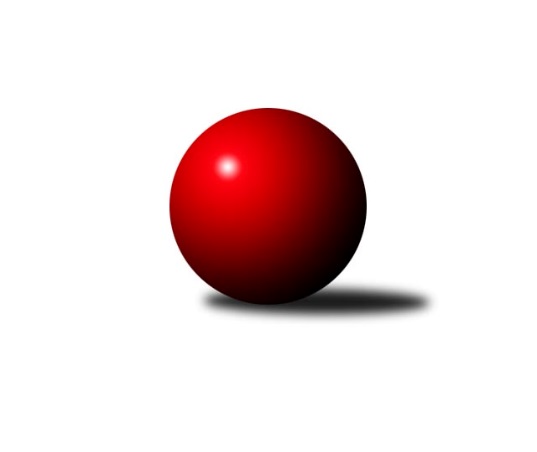 Č.9Ročník 2009/2010	2.5.2024 Meziokresní přebor-Bruntál, Opava  2009/2010Statistika 9. kolaTabulka družstev:		družstvo	záp	výh	rem	proh	skore	sety	průměr	body	plné	dorážka	chyby	1.	TJ Kovohutě Břidličná ˝D˝	8	8	0	0	66 : 14 	(48.5 : 15.5)	1639	16	1138	502	23.8	2.	KK PEPINO Bruntál	9	8	0	1	63 : 27 	(48.5 : 23.5)	1581	16	1103	478	30.7	3.	TJ Sokol Chvalíkovice ˝B˝	9	7	0	2	66 : 24 	(42.5 : 29.5)	1622	14	1136	486	27	4.	TJ Jiskra Rýmařov ˝C˝	8	6	0	2	56 : 24 	(42.5 : 21.5)	1640	12	1130	510	24.6	5.	TJ Opava ˝E˝	8	5	0	3	47 : 33 	(35.5 : 28.5)	1554	10	1089	465	32.3	6.	KK Jiskra Rýmařov ˝B˝	8	5	0	3	44 : 36 	(36.5 : 27.5)	1653	10	1135	518	26.1	7.	TJ Horní Benešov ˝D˝	8	4	0	4	45 : 35 	(36.5 : 27.5)	1563	8	1104	459	26.1	8.	TJ Světlá Hora ˝B˝	8	4	0	4	44 : 36 	(35.0 : 29.0)	1500	8	1055	445	32.1	9.	TJ  Krnov ˝C˝	9	4	0	5	38 : 52 	(34.0 : 38.0)	1497	8	1057	440	39.6	10.	TJ Světlá Hora ˝A˝	8	3	0	5	36 : 44 	(33.5 : 30.5)	1534	6	1080	454	33.6	11.	TJ Kovohutě Břidličná ˝C˝	8	3	0	5	30 : 50 	(25.0 : 39.0)	1571	6	1098	473	32.9	12.	KK Minerva Opava ˝C˝	9	3	0	6	30 : 60 	(26.5 : 45.5)	1501	6	1067	434	37	13.	TJ Opava ˝F˝	9	2	0	7	26 : 64 	(19.0 : 53.0)	1419	4	1028	391	48.8	14.	RSKK Raciborz	9	1	0	8	26 : 64 	(28.0 : 44.0)	1496	2	1064	432	42.1	15.	TJ Horní Benešov ˝F˝	8	0	0	8	13 : 67 	(12.5 : 51.5)	1447	0	1042	404	53.1Tabulka doma:		družstvo	záp	výh	rem	proh	skore	sety	průměr	body	maximum	minimum	1.	KK PEPINO Bruntál	5	5	0	0	35 : 15 	(28.0 : 12.0)	1539	10	1608	1504	2.	TJ Horní Benešov ˝D˝	4	4	0	0	34 : 6 	(24.5 : 7.5)	1673	8	1745	1606	3.	TJ Sokol Chvalíkovice ˝B˝	5	4	0	1	38 : 12 	(25.0 : 15.0)	1612	8	1636	1590	4.	TJ Kovohutě Břidličná ˝D˝	4	4	0	0	32 : 8 	(25.5 : 6.5)	1597	8	1632	1539	5.	TJ Opava ˝E˝	4	4	0	0	29 : 11 	(20.0 : 12.0)	1607	8	1672	1551	6.	TJ Světlá Hora ˝B˝	4	3	0	1	30 : 10 	(23.0 : 9.0)	1511	6	1553	1438	7.	TJ Jiskra Rýmařov ˝C˝	4	3	0	1	28 : 12 	(21.5 : 10.5)	1745	6	1826	1693	8.	TJ  Krnov ˝C˝	4	3	0	1	24 : 16 	(19.0 : 13.0)	1499	6	1581	1426	9.	KK Jiskra Rýmařov ˝B˝	4	3	0	1	22 : 18 	(21.0 : 11.0)	1731	6	1764	1688	10.	TJ Světlá Hora ˝A˝	4	2	0	2	18 : 22 	(17.5 : 14.5)	1479	4	1542	1442	11.	TJ Kovohutě Břidličná ˝C˝	4	2	0	2	16 : 24 	(15.0 : 17.0)	1545	4	1584	1520	12.	TJ Opava ˝F˝	5	2	0	3	20 : 30 	(14.5 : 25.5)	1501	4	1594	1398	13.	KK Minerva Opava ˝C˝	4	2	0	2	14 : 26 	(13.5 : 18.5)	1557	4	1584	1509	14.	RSKK Raciborz	4	1	0	3	14 : 26 	(13.0 : 19.0)	1480	2	1508	1451	15.	TJ Horní Benešov ˝F˝	4	0	0	4	8 : 32 	(8.0 : 24.0)	1480	0	1516	1430Tabulka venku:		družstvo	záp	výh	rem	proh	skore	sety	průměr	body	maximum	minimum	1.	TJ Kovohutě Břidličná ˝D˝	4	4	0	0	34 : 6 	(23.0 : 9.0)	1650	8	1763	1559	2.	TJ Sokol Chvalíkovice ˝B˝	4	3	0	1	28 : 12 	(17.5 : 14.5)	1624	6	1724	1524	3.	TJ Jiskra Rýmařov ˝C˝	4	3	0	1	28 : 12 	(21.0 : 11.0)	1614	6	1675	1558	4.	KK PEPINO Bruntál	4	3	0	1	28 : 12 	(20.5 : 11.5)	1591	6	1695	1538	5.	KK Jiskra Rýmařov ˝B˝	4	2	0	2	22 : 18 	(15.5 : 16.5)	1664	4	1770	1583	6.	TJ Světlá Hora ˝A˝	4	1	0	3	18 : 22 	(16.0 : 16.0)	1552	2	1562	1542	7.	TJ Opava ˝E˝	4	1	0	3	18 : 22 	(15.5 : 16.5)	1541	2	1607	1427	8.	TJ Kovohutě Břidličná ˝C˝	4	1	0	3	14 : 26 	(10.0 : 22.0)	1578	2	1684	1467	9.	TJ Světlá Hora ˝B˝	4	1	0	3	14 : 26 	(12.0 : 20.0)	1497	2	1636	1411	10.	KK Minerva Opava ˝C˝	5	1	0	4	16 : 34 	(13.0 : 27.0)	1487	2	1541	1430	11.	TJ  Krnov ˝C˝	5	1	0	4	14 : 36 	(15.0 : 25.0)	1497	2	1579	1449	12.	TJ Horní Benešov ˝D˝	4	0	0	4	11 : 29 	(12.0 : 20.0)	1535	0	1681	1429	13.	RSKK Raciborz	5	0	0	5	12 : 38 	(15.0 : 25.0)	1501	0	1580	1379	14.	TJ Opava ˝F˝	4	0	0	4	6 : 34 	(4.5 : 27.5)	1399	0	1502	1308	15.	TJ Horní Benešov ˝F˝	4	0	0	4	5 : 35 	(4.5 : 27.5)	1436	0	1534	1357Tabulka podzimní části:		družstvo	záp	výh	rem	proh	skore	sety	průměr	body	doma	venku	1.	TJ Kovohutě Břidličná ˝D˝	8	8	0	0	66 : 14 	(48.5 : 15.5)	1639	16 	4 	0 	0 	4 	0 	0	2.	KK PEPINO Bruntál	9	8	0	1	63 : 27 	(48.5 : 23.5)	1581	16 	5 	0 	0 	3 	0 	1	3.	TJ Sokol Chvalíkovice ˝B˝	9	7	0	2	66 : 24 	(42.5 : 29.5)	1622	14 	4 	0 	1 	3 	0 	1	4.	TJ Jiskra Rýmařov ˝C˝	8	6	0	2	56 : 24 	(42.5 : 21.5)	1640	12 	3 	0 	1 	3 	0 	1	5.	TJ Opava ˝E˝	8	5	0	3	47 : 33 	(35.5 : 28.5)	1554	10 	4 	0 	0 	1 	0 	3	6.	KK Jiskra Rýmařov ˝B˝	8	5	0	3	44 : 36 	(36.5 : 27.5)	1653	10 	3 	0 	1 	2 	0 	2	7.	TJ Horní Benešov ˝D˝	8	4	0	4	45 : 35 	(36.5 : 27.5)	1563	8 	4 	0 	0 	0 	0 	4	8.	TJ Světlá Hora ˝B˝	8	4	0	4	44 : 36 	(35.0 : 29.0)	1500	8 	3 	0 	1 	1 	0 	3	9.	TJ  Krnov ˝C˝	9	4	0	5	38 : 52 	(34.0 : 38.0)	1497	8 	3 	0 	1 	1 	0 	4	10.	TJ Světlá Hora ˝A˝	8	3	0	5	36 : 44 	(33.5 : 30.5)	1534	6 	2 	0 	2 	1 	0 	3	11.	TJ Kovohutě Břidličná ˝C˝	8	3	0	5	30 : 50 	(25.0 : 39.0)	1571	6 	2 	0 	2 	1 	0 	3	12.	KK Minerva Opava ˝C˝	9	3	0	6	30 : 60 	(26.5 : 45.5)	1501	6 	2 	0 	2 	1 	0 	4	13.	TJ Opava ˝F˝	9	2	0	7	26 : 64 	(19.0 : 53.0)	1419	4 	2 	0 	3 	0 	0 	4	14.	RSKK Raciborz	9	1	0	8	26 : 64 	(28.0 : 44.0)	1496	2 	1 	0 	3 	0 	0 	5	15.	TJ Horní Benešov ˝F˝	8	0	0	8	13 : 67 	(12.5 : 51.5)	1447	0 	0 	0 	4 	0 	0 	4Tabulka jarní části:		družstvo	záp	výh	rem	proh	skore	sety	průměr	body	doma	venku	1.	TJ Horní Benešov ˝D˝	0	0	0	0	0 : 0 	(0.0 : 0.0)	0	0 	0 	0 	0 	0 	0 	0 	2.	TJ Světlá Hora ˝B˝	0	0	0	0	0 : 0 	(0.0 : 0.0)	0	0 	0 	0 	0 	0 	0 	0 	3.	TJ Horní Benešov ˝F˝	0	0	0	0	0 : 0 	(0.0 : 0.0)	0	0 	0 	0 	0 	0 	0 	0 	4.	RSKK Raciborz	0	0	0	0	0 : 0 	(0.0 : 0.0)	0	0 	0 	0 	0 	0 	0 	0 	5.	KK PEPINO Bruntál	0	0	0	0	0 : 0 	(0.0 : 0.0)	0	0 	0 	0 	0 	0 	0 	0 	6.	KK Jiskra Rýmařov ˝B˝	0	0	0	0	0 : 0 	(0.0 : 0.0)	0	0 	0 	0 	0 	0 	0 	0 	7.	TJ Kovohutě Břidličná ˝D˝	0	0	0	0	0 : 0 	(0.0 : 0.0)	0	0 	0 	0 	0 	0 	0 	0 	8.	TJ Opava ˝F˝	0	0	0	0	0 : 0 	(0.0 : 0.0)	0	0 	0 	0 	0 	0 	0 	0 	9.	TJ Jiskra Rýmařov ˝C˝	0	0	0	0	0 : 0 	(0.0 : 0.0)	0	0 	0 	0 	0 	0 	0 	0 	10.	KK Minerva Opava ˝C˝	0	0	0	0	0 : 0 	(0.0 : 0.0)	0	0 	0 	0 	0 	0 	0 	0 	11.	TJ Světlá Hora ˝A˝	0	0	0	0	0 : 0 	(0.0 : 0.0)	0	0 	0 	0 	0 	0 	0 	0 	12.	TJ  Krnov ˝C˝	0	0	0	0	0 : 0 	(0.0 : 0.0)	0	0 	0 	0 	0 	0 	0 	0 	13.	TJ Opava ˝E˝	0	0	0	0	0 : 0 	(0.0 : 0.0)	0	0 	0 	0 	0 	0 	0 	0 	14.	TJ Kovohutě Břidličná ˝C˝	0	0	0	0	0 : 0 	(0.0 : 0.0)	0	0 	0 	0 	0 	0 	0 	0 	15.	TJ Sokol Chvalíkovice ˝B˝	0	0	0	0	0 : 0 	(0.0 : 0.0)	0	0 	0 	0 	0 	0 	0 	0 Zisk bodů pro družstvo:		jméno hráče	družstvo	body	zápasy	v %	dílčí body	sety	v %	1.	Tomáš Janalík 	KK PEPINO Bruntál 	17	/	9	(94%)		/		(%)	2.	Ota Pidima 	TJ Kovohutě Břidličná ˝D˝ 	16	/	8	(100%)		/		(%)	3.	Marek Hynar 	TJ Sokol Chvalíkovice ˝B˝ 	16	/	8	(100%)		/		(%)	4.	Josef Novotný 	KK PEPINO Bruntál 	14	/	7	(100%)		/		(%)	5.	Josef Klapetek 	TJ Opava ˝E˝ 	14	/	8	(88%)		/		(%)	6.	Pavel Vládek 	TJ Kovohutě Břidličná ˝D˝ 	14	/	8	(88%)		/		(%)	7.	Miloslav Slouka 	KK Jiskra Rýmařov ˝B˝ 	14	/	8	(88%)		/		(%)	8.	Roman Beinhauer 	TJ Sokol Chvalíkovice ˝B˝ 	12	/	6	(100%)		/		(%)	9.	Jaroslav Doseděl 	TJ Kovohutě Břidličná ˝D˝ 	12	/	8	(75%)		/		(%)	10.	Pavel Přikryl 	TJ Světlá Hora ˝B˝ 	12	/	8	(75%)		/		(%)	11.	Miroslava Paulerová 	TJ Jiskra Rýmařov ˝C˝ 	12	/	8	(75%)		/		(%)	12.	Lukáš Janalík 	KK PEPINO Bruntál 	12	/	8	(75%)		/		(%)	13.	Zdeňka Habartová 	TJ Horní Benešov ˝D˝ 	10	/	7	(71%)		/		(%)	14.	Jaroslav Zelinka 	TJ Kovohutě Břidličná ˝C˝ 	10	/	7	(71%)		/		(%)	15.	Antonín Hendrych 	TJ Sokol Chvalíkovice ˝B˝ 	10	/	7	(71%)		/		(%)	16.	Maciej Basista 	RSKK Raciborz 	10	/	8	(63%)		/		(%)	17.	Štěpán Charník 	KK Jiskra Rýmařov ˝B˝ 	10	/	8	(63%)		/		(%)	18.	Andrea Fučíková 	TJ Jiskra Rýmařov ˝C˝ 	10	/	8	(63%)		/		(%)	19.	Romana Valová 	TJ Jiskra Rýmařov ˝C˝ 	10	/	8	(63%)		/		(%)	20.	Anna Dosedělová 	TJ Kovohutě Břidličná ˝C˝ 	10	/	8	(63%)		/		(%)	21.	Jaroslav Lakomý 	TJ  Krnov ˝C˝ 	10	/	9	(56%)		/		(%)	22.	Karel Michalka 	TJ Opava ˝F˝ 	10	/	9	(56%)		/		(%)	23.	Miloslav  Petrů 	TJ Horní Benešov ˝D˝ 	9	/	6	(75%)		/		(%)	24.	Josef Václavík 	TJ Kovohutě Břidličná ˝D˝ 	8	/	6	(67%)		/		(%)	25.	Petr Kozák 	TJ Horní Benešov ˝D˝ 	8	/	6	(67%)		/		(%)	26.	Pavla Hendrychová 	TJ Opava ˝E˝ 	8	/	6	(67%)		/		(%)	27.	Petr Domčík 	TJ Světlá Hora ˝B˝ 	8	/	6	(67%)		/		(%)	28.	Josef Provaz 	TJ Světlá Hora ˝B˝ 	8	/	7	(57%)		/		(%)	29.	Josef Matušek 	TJ Světlá Hora ˝B˝ 	8	/	7	(57%)		/		(%)	30.	Jaromír Čech 	TJ  Krnov ˝C˝ 	8	/	8	(50%)		/		(%)	31.	Zdenek Hudec 	TJ Světlá Hora ˝A˝ 	8	/	8	(50%)		/		(%)	32.	František Ocelák 	TJ Světlá Hora ˝A˝ 	8	/	9	(44%)		/		(%)	33.	Jan Strnadel 	KK Minerva Opava ˝C˝ 	8	/	9	(44%)		/		(%)	34.	Eva Schreiberová 	TJ Jiskra Rýmařov ˝C˝ 	6	/	3	(100%)		/		(%)	35.	Jan Kriwenky 	TJ Horní Benešov ˝D˝ 	6	/	4	(75%)		/		(%)	36.	Radek Hendrych 	TJ Sokol Chvalíkovice ˝B˝ 	6	/	4	(75%)		/		(%)	37.	Pavel Dvořák 	TJ Světlá Hora ˝A˝ 	6	/	5	(60%)		/		(%)	38.	Monika Maňurová 	TJ Jiskra Rýmařov ˝C˝ 	6	/	5	(60%)		/		(%)	39.	Miroslava Hendrychová 	TJ Opava ˝E˝ 	6	/	6	(50%)		/		(%)	40.	Mariusz Gierczak 	RSKK Raciborz 	6	/	6	(50%)		/		(%)	41.	Petr Daranský 	TJ  Krnov ˝C˝ 	6	/	8	(38%)		/		(%)	42.	Lubomír Bičík 	KK Minerva Opava ˝C˝ 	6	/	8	(38%)		/		(%)	43.	Jaromír Hendrych 	TJ Opava ˝E˝ 	5	/	6	(42%)		/		(%)	44.	Milan Franer 	TJ Opava ˝F˝ 	4	/	2	(100%)		/		(%)	45.	Jan Přikryl 	TJ Světlá Hora ˝A˝ 	4	/	3	(67%)		/		(%)	46.	Cezary Koczorski 	RSKK Raciborz 	4	/	3	(67%)		/		(%)	47.	Jiří Volný 	TJ Opava ˝F˝ 	4	/	4	(50%)		/		(%)	48.	Jan Chovanec 	TJ Sokol Chvalíkovice ˝B˝ 	4	/	4	(50%)		/		(%)	49.	František Habrman 	TJ Kovohutě Břidličná ˝C˝ 	4	/	5	(40%)		/		(%)	50.	Pavel Jašek 	TJ Opava ˝E˝ 	4	/	5	(40%)		/		(%)	51.	Martin Mikeska 	KK Jiskra Rýmařov ˝B˝ 	4	/	6	(33%)		/		(%)	52.	Martin Kaduk 	TJ Světlá Hora ˝A˝ 	4	/	6	(33%)		/		(%)	53.	Lukasz Pawelek 	RSKK Raciborz 	4	/	6	(33%)		/		(%)	54.	Michal Ihnát 	KK Jiskra Rýmařov ˝B˝ 	4	/	6	(33%)		/		(%)	55.	Vladislava Kubáčová 	TJ  Krnov ˝C˝ 	4	/	6	(33%)		/		(%)	56.	Martin Chalupa 	KK Minerva Opava ˝C˝ 	4	/	7	(29%)		/		(%)	57.	Vladislav Kobelár 	TJ Opava ˝F˝ 	4	/	7	(29%)		/		(%)	58.	Kateřina Kocourková 	TJ Horní Benešov ˝F˝ 	4	/	7	(29%)		/		(%)	59.	Patricie Šrámková 	TJ Horní Benešov ˝F˝ 	4	/	7	(29%)		/		(%)	60.	Zdeněk Žanda 	TJ Horní Benešov ˝F˝ 	3	/	2	(75%)		/		(%)	61.	Rostislav Jiřičný 	KK PEPINO Bruntál 	2	/	1	(100%)		/		(%)	62.	Sabina Trulejová 	TJ Sokol Chvalíkovice ˝B˝ 	2	/	3	(33%)		/		(%)	63.	Marta Andrejčáková 	KK Minerva Opava ˝C˝ 	2	/	3	(33%)		/		(%)	64.	Hana Heiserová 	KK Minerva Opava ˝C˝ 	2	/	4	(25%)		/		(%)	65.	David Stromský 	KK Minerva Opava ˝C˝ 	2	/	4	(25%)		/		(%)	66.	Olga Kiziridisová 	KK PEPINO Bruntál 	2	/	4	(25%)		/		(%)	67.	Josef Mikeska 	KK Jiskra Rýmařov ˝B˝ 	2	/	4	(25%)		/		(%)	68.	Anna Novosadová 	TJ  Krnov ˝C˝ 	2	/	4	(25%)		/		(%)	69.	David Láčík 	TJ Horní Benešov ˝D˝ 	2	/	4	(25%)		/		(%)	70.	Pavel Veselka 	TJ Kovohutě Břidličná ˝C˝ 	2	/	6	(17%)		/		(%)	71.	Jana Branišová 	TJ Horní Benešov ˝F˝ 	2	/	7	(14%)		/		(%)	72.	Jan Mlčák 	KK PEPINO Bruntál 	0	/	1	(0%)		/		(%)	73.	Dominik Tesař 	TJ Horní Benešov ˝F˝ 	0	/	1	(0%)		/		(%)	74.	Miroslav Langer 	TJ Světlá Hora ˝B˝ 	0	/	1	(0%)		/		(%)	75.	Jaromír Návrat 	TJ Světlá Hora ˝B˝ 	0	/	1	(0%)		/		(%)	76.	Nikolas Košík 	TJ Horní Benešov ˝F˝ 	0	/	1	(0%)		/		(%)	77.	Jindřich Dankovič 	TJ Horní Benešov ˝D˝ 	0	/	1	(0%)		/		(%)	78.	Stanislav Troják 	KK Minerva Opava ˝C˝ 	0	/	1	(0%)		/		(%)	79.	Vlastimil Polášek 	TJ Světlá Hora ˝A˝ 	0	/	1	(0%)		/		(%)	80.	Jitka Kovalová 	TJ  Krnov ˝C˝ 	0	/	1	(0%)		/		(%)	81.	Lukáš Kysela 	TJ Opava ˝F˝ 	0	/	1	(0%)		/		(%)	82.	František Pončík 	TJ Kovohutě Břidličná ˝D˝ 	0	/	2	(0%)		/		(%)	83.	Pavel Švéda 	TJ Světlá Hora ˝B˝ 	0	/	2	(0%)		/		(%)	84.	Jiří Novák 	TJ Opava ˝F˝ 	0	/	3	(0%)		/		(%)	85.	Daniel Košík 	TJ Horní Benešov ˝F˝ 	0	/	3	(0%)		/		(%)	86.	Miroslav Petřek st.	TJ Horní Benešov ˝D˝ 	0	/	3	(0%)		/		(%)	87.	Miroslav Nosek 	TJ Sokol Chvalíkovice ˝B˝ 	0	/	4	(0%)		/		(%)	88.	Pavel Štěpaník 	TJ Horní Benešov ˝F˝ 	0	/	4	(0%)		/		(%)	89.	Milan Milián 	KK PEPINO Bruntál 	0	/	5	(0%)		/		(%)	90.	Lubomír Khýr 	TJ Kovohutě Břidličná ˝C˝ 	0	/	6	(0%)		/		(%)	91.	Magdalena Soroka 	RSKK Raciborz 	0	/	6	(0%)		/		(%)	92.	Marek Prusicki 	RSKK Raciborz 	0	/	7	(0%)		/		(%)	93.	Vilibald Marker 	TJ Opava ˝F˝ 	0	/	9	(0%)		/		(%)Průměry na kuželnách:		kuželna	průměr	plné	dorážka	chyby	výkon na hráče	1.	KK Jiskra Rýmařov, 1-4	1708	1189	519	27.5	(427.1)	2.	TJ Sokol Chvalíkovice, 1-2	1579	1099	480	26.1	(395.0)	3.	Minerva Opava, 1-2	1574	1092	482	28.8	(393.7)	4.	 Horní Benešov, 1-4	1567	1108	458	40.8	(391.8)	5.	TJ Kovohutě Břidličná, 1-2	1548	1088	459	32.3	(387.0)	6.	TJ Opava, 1-4	1544	1089	454	38.9	(386.2)	7.	KK Pepino Bruntál, 1-2	1504	1053	450	31.3	(376.1)	8.	RSKK Raciborz, 1-4	1496	1064	431	35.4	(374.0)	9.	TJ Krnov, 1-2	1492	1059	433	43.1	(373.1)	10.	TJ Světlá Hora, 1-4	1474	1030	443	35.2	(368.6)Nejlepší výkony na kuželnách:KK Jiskra Rýmařov, 1-4TJ Jiskra Rýmařov ˝C˝	1826	9. kolo	Miroslava Paulerová 	TJ Jiskra Rýmařov ˝C˝	486	9. koloKK Jiskra Rýmařov ˝B˝	1770	9. kolo	Miloslav Slouka 	KK Jiskra Rýmařov ˝B˝	465	4. koloKK Jiskra Rýmařov ˝B˝	1764	4. kolo	Romana Valová 	TJ Jiskra Rýmařov ˝C˝	464	9. koloTJ Kovohutě Břidličná ˝D˝	1763	3. kolo	Lukáš Janalík 	KK PEPINO Bruntál	464	6. koloKK Jiskra Rýmařov ˝B˝	1747	6. kolo	Ota Pidima 	TJ Kovohutě Břidličná ˝D˝	461	3. koloTJ Jiskra Rýmařov ˝C˝	1734	5. kolo	Štěpán Charník 	KK Jiskra Rýmařov ˝B˝	460	4. koloTJ Jiskra Rýmařov ˝C˝	1728	7. kolo	Štěpán Charník 	KK Jiskra Rýmařov ˝B˝	460	9. koloTJ Sokol Chvalíkovice ˝B˝	1724	8. kolo	Miloslav Slouka 	KK Jiskra Rýmařov ˝B˝	460	2. koloKK Jiskra Rýmařov ˝B˝	1723	2. kolo	Miroslava Paulerová 	TJ Jiskra Rýmařov ˝C˝	456	7. koloKK PEPINO Bruntál	1695	6. kolo	Pavel Vládek 	TJ Kovohutě Břidličná ˝D˝	456	3. koloTJ Sokol Chvalíkovice, 1-2TJ Sokol Chvalíkovice ˝B˝	1636	3. kolo	Roman Beinhauer 	TJ Sokol Chvalíkovice ˝B˝	433	1. koloTJ Sokol Chvalíkovice ˝B˝	1628	1. kolo	Jan Chovanec 	TJ Sokol Chvalíkovice ˝B˝	429	3. koloTJ Sokol Chvalíkovice ˝B˝	1610	5. kolo	Antonín Hendrych 	TJ Sokol Chvalíkovice ˝B˝	425	1. koloTJ Sokol Chvalíkovice ˝B˝	1598	9. kolo	Antonín Hendrych 	TJ Sokol Chvalíkovice ˝B˝	420	7. koloTJ Sokol Chvalíkovice ˝B˝	1590	7. kolo	Marek Hynar 	TJ Sokol Chvalíkovice ˝B˝	419	5. koloTJ Jiskra Rýmařov ˝C˝	1584	1. kolo	Pavel Veselka 	TJ Kovohutě Břidličná ˝C˝	416	9. koloTJ Kovohutě Břidličná ˝C˝	1576	9. kolo	Marek Hynar 	TJ Sokol Chvalíkovice ˝B˝	415	9. koloKK Minerva Opava ˝C˝	1541	5. kolo	Roman Beinhauer 	TJ Sokol Chvalíkovice ˝B˝	413	7. koloTJ  Krnov ˝C˝	1523	7. kolo	Andrea Fučíková 	TJ Jiskra Rýmařov ˝C˝	409	1. koloTJ Světlá Hora ˝B˝	1513	3. kolo	Jan Chovanec 	TJ Sokol Chvalíkovice ˝B˝	409	9. koloMinerva Opava, 1-2TJ Jiskra Rýmařov ˝C˝	1675	6. kolo	Karel Michalka 	TJ Opava ˝F˝	427	4. koloTJ Světlá Hora ˝B˝	1636	8. kolo	Pavel Přikryl 	TJ Světlá Hora ˝B˝	424	8. koloKK Minerva Opava ˝C˝	1584	4. kolo	Romana Valová 	TJ Jiskra Rýmařov ˝C˝	424	6. koloKK Minerva Opava ˝C˝	1580	6. kolo	Miroslava Paulerová 	TJ Jiskra Rýmařov ˝C˝	420	6. koloKK Minerva Opava ˝C˝	1556	2. kolo	Andrea Fučíková 	TJ Jiskra Rýmařov ˝C˝	417	6. koloTJ Opava ˝E˝	1555	2. kolo	Eva Schreiberová 	TJ Jiskra Rýmařov ˝C˝	414	6. koloKK Minerva Opava ˝C˝	1509	8. kolo	Petr Domčík 	TJ Světlá Hora ˝B˝	412	8. koloTJ Opava ˝F˝	1502	4. kolo	Jan Strnadel 	KK Minerva Opava ˝C˝	409	2. kolo		. kolo	Jan Strnadel 	KK Minerva Opava ˝C˝	408	4. kolo		. kolo	Hana Heiserová 	KK Minerva Opava ˝C˝	406	6. kolo Horní Benešov, 1-4TJ Horní Benešov ˝D˝	1745	5. kolo	Josef Klapetek 	TJ Opava ˝E˝	460	8. koloTJ Horní Benešov ˝D˝	1684	3. kolo	Petr Kozák 	TJ Horní Benešov ˝D˝	451	5. koloTJ Sokol Chvalíkovice ˝B˝	1657	4. kolo	Petr Kozák 	TJ Horní Benešov ˝D˝	446	3. koloTJ Horní Benešov ˝D˝	1656	8. kolo	Jan Kriwenky 	TJ Horní Benešov ˝D˝	443	5. koloTJ Kovohutě Břidličná ˝D˝	1608	6. kolo	Zdeněk Žanda 	TJ Horní Benešov ˝F˝	442	9. koloTJ Horní Benešov ˝D˝	1606	1. kolo	Marek Hynar 	TJ Sokol Chvalíkovice ˝B˝	436	4. koloTJ Kovohutě Břidličná ˝C˝	1584	5. kolo	Roman Beinhauer 	TJ Sokol Chvalíkovice ˝B˝	434	4. koloTJ Opava ˝E˝	1574	8. kolo	Zdeňka Habartová 	TJ Horní Benešov ˝D˝	430	8. koloKK PEPINO Bruntál	1572	2. kolo	Miloslav  Petrů 	TJ Horní Benešov ˝D˝	427	1. koloKK Minerva Opava ˝C˝	1521	9. kolo	Zdeňka Habartová 	TJ Horní Benešov ˝D˝	426	5. koloTJ Kovohutě Břidličná, 1-2TJ Kovohutě Břidličná ˝D˝	1632	7. kolo	Zdenek Hudec 	TJ Světlá Hora ˝A˝	433	4. koloTJ Kovohutě Břidličná ˝D˝	1617	9. kolo	Ota Pidima 	TJ Kovohutě Břidličná ˝D˝	428	2. koloTJ Opava ˝E˝	1607	6. kolo	František Ocelák 	TJ Světlá Hora ˝A˝	422	4. koloTJ Kovohutě Břidličná ˝D˝	1601	2. kolo	Marek Hynar 	TJ Sokol Chvalíkovice ˝B˝	421	2. koloTJ Sokol Chvalíkovice ˝B˝	1591	2. kolo	Jaromír Hendrych 	TJ Opava ˝E˝	421	6. koloTJ Kovohutě Břidličná ˝C˝	1584	4. kolo	Ota Pidima 	TJ Kovohutě Břidličná ˝D˝	418	7. koloTJ  Krnov ˝C˝	1579	1. kolo	Josef Klapetek 	TJ Opava ˝E˝	418	6. koloTJ Světlá Hora ˝A˝	1562	4. kolo	Jaroslav Zelinka 	TJ Kovohutě Břidličná ˝C˝	416	1. koloTJ Kovohutě Břidličná ˝C˝	1553	8. kolo	Jan Strnadel 	KK Minerva Opava ˝C˝	415	7. koloTJ Kovohutě Břidličná ˝D˝	1539	5. kolo	Petr Daranský 	TJ  Krnov ˝C˝	414	1. koloTJ Opava, 1-4TJ Opava ˝E˝	1672	5. kolo	Miloslav Slouka 	KK Jiskra Rýmařov ˝B˝	456	5. koloTJ Kovohutě Břidličná ˝D˝	1669	1. kolo	Milan Franer 	TJ Opava ˝F˝	453	5. koloTJ Opava ˝E˝	1647	3. kolo	Maciej Basista 	RSKK Raciborz	437	3. koloKK Jiskra Rýmařov ˝B˝	1625	7. kolo	Karel Michalka 	TJ Opava ˝F˝	434	1. koloTJ Opava ˝F˝	1594	5. kolo	Miloslav Slouka 	KK Jiskra Rýmařov ˝B˝	433	7. koloKK Jiskra Rýmařov ˝B˝	1583	5. kolo	Jaromír Hendrych 	TJ Opava ˝E˝	431	5. koloTJ Opava ˝F˝	1565	1. kolo	Josef Klapetek 	TJ Opava ˝E˝	428	5. koloTJ Opava ˝E˝	1556	7. kolo	Josef Václavík 	TJ Kovohutě Břidličná ˝D˝	426	1. koloTJ Světlá Hora ˝A˝	1552	9. kolo	Pavel Jašek 	TJ Opava ˝E˝	425	3. koloTJ Opava ˝E˝	1551	1. kolo	Miroslava Hendrychová 	TJ Opava ˝E˝	420	5. koloKK Pepino Bruntál, 1-2KK PEPINO Bruntál	1608	9. kolo	Lukáš Janalík 	KK PEPINO Bruntál	423	1. koloTJ Horní Benešov ˝D˝	1573	9. kolo	Tomáš Janalík 	KK PEPINO Bruntál	422	7. koloKK PEPINO Bruntál	1534	1. kolo	Tomáš Janalík 	KK PEPINO Bruntál	417	9. koloKK PEPINO Bruntál	1533	7. kolo	Miloslav  Petrů 	TJ Horní Benešov ˝D˝	417	9. koloKK PEPINO Bruntál	1514	3. kolo	Lukáš Janalík 	KK PEPINO Bruntál	409	7. koloKK PEPINO Bruntál	1504	5. kolo	Josef Novotný 	KK PEPINO Bruntál	408	9. koloTJ  Krnov ˝C˝	1468	5. kolo	Tomáš Janalík 	KK PEPINO Bruntál	406	1. koloTJ Kovohutě Břidličná ˝C˝	1467	7. kolo	Olga Kiziridisová 	KK PEPINO Bruntál	400	9. koloKK Minerva Opava ˝C˝	1430	3. kolo	Petr Kozák 	TJ Horní Benešov ˝D˝	400	9. koloTJ Světlá Hora ˝B˝	1411	1. kolo	Jaromír Čech 	TJ  Krnov ˝C˝	399	5. koloRSKK Raciborz, 1-4TJ Kovohutě Břidličná ˝D˝	1559	8. kolo	Maciej Basista 	RSKK Raciborz	425	2. koloKK PEPINO Bruntál	1538	4. kolo	Maciej Basista 	RSKK Raciborz	415	6. koloTJ Sokol Chvalíkovice ˝B˝	1524	6. kolo	Mariusz Gierczak 	RSKK Raciborz	413	2. koloRSKK Raciborz	1508	8. kolo	Marek Hynar 	TJ Sokol Chvalíkovice ˝B˝	410	6. koloRSKK Raciborz	1485	2. kolo	Jaroslav Doseděl 	TJ Kovohutě Břidličná ˝D˝	403	8. koloRSKK Raciborz	1475	4. kolo	Tomáš Janalík 	KK PEPINO Bruntál	403	4. koloRSKK Raciborz	1451	6. kolo	Lukáš Janalík 	KK PEPINO Bruntál	403	4. koloTJ Horní Benešov ˝D˝	1429	2. kolo	Maciej Basista 	RSKK Raciborz	399	8. kolo		. kolo	Miloslav  Petrů 	TJ Horní Benešov ˝D˝	395	2. kolo		. kolo	Josef Novotný 	KK PEPINO Bruntál	391	4. koloTJ Krnov, 1-2TJ Jiskra Rýmařov ˝C˝	1637	8. kolo	Jaromír Čech 	TJ  Krnov ˝C˝	428	4. koloTJ  Krnov ˝C˝	1581	2. kolo	Jaroslav Lakomý 	TJ  Krnov ˝C˝	426	8. koloTJ Světlá Hora ˝A˝	1548	2. kolo	Eva Schreiberová 	TJ Jiskra Rýmařov ˝C˝	423	8. koloTJ  Krnov ˝C˝	1512	8. kolo	Romana Valová 	TJ Jiskra Rýmařov ˝C˝	413	8. koloTJ  Krnov ˝C˝	1477	4. kolo	Josef Klapetek 	TJ Opava ˝E˝	413	4. koloTJ Opava ˝E˝	1427	4. kolo	Jaroslav Lakomý 	TJ  Krnov ˝C˝	406	2. koloTJ  Krnov ˝C˝	1426	6. kolo	František Ocelák 	TJ Světlá Hora ˝A˝	404	2. koloTJ Opava ˝F˝	1330	6. kolo	Miroslava Paulerová 	TJ Jiskra Rýmařov ˝C˝	401	8. kolo		. kolo	Jan Přikryl 	TJ Světlá Hora ˝A˝	400	2. kolo		. kolo	Andrea Fučíková 	TJ Jiskra Rýmařov ˝C˝	400	8. koloTJ Světlá Hora, 1-4KK Jiskra Rýmařov ˝B˝	1617	3. kolo	Tomáš Janalík 	KK PEPINO Bruntál	458	8. koloKK PEPINO Bruntál	1559	8. kolo	Štěpán Charník 	KK Jiskra Rýmařov ˝B˝	423	3. koloTJ Jiskra Rýmařov ˝C˝	1558	4. kolo	Petr Domčík 	TJ Světlá Hora ˝B˝	421	2. koloTJ Světlá Hora ˝B˝	1553	2. kolo	Miloslav Slouka 	KK Jiskra Rýmařov ˝B˝	419	3. koloTJ Světlá Hora ˝A˝	1542	3. kolo	Pavel Přikryl 	TJ Světlá Hora ˝B˝	413	4. koloTJ Světlá Hora ˝B˝	1530	9. kolo	Pavel Přikryl 	TJ Světlá Hora ˝B˝	413	9. koloTJ Světlá Hora ˝B˝	1521	7. kolo	František Ocelák 	TJ Světlá Hora ˝A˝	407	3. koloTJ Světlá Hora ˝A˝	1473	6. kolo	Petr Domčík 	TJ Světlá Hora ˝B˝	407	7. koloTJ Světlá Hora ˝A˝	1458	8. kolo	Martin Mikeska 	KK Jiskra Rýmařov ˝B˝	405	3. koloTJ Horní Benešov ˝D˝	1457	6. kolo	Andrea Fučíková 	TJ Jiskra Rýmařov ˝C˝	404	4. koloČetnost výsledků:	8.0 : 2.0	22x	7.0 : 3.0	2x	6.0 : 4.0	11x	4.0 : 6.0	2x	2.0 : 8.0	14x	10.0 : 0.0	7x	0.0 : 10.0	5x